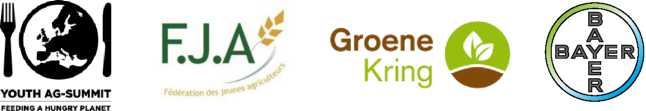 Молодіжний аграрний саміт2017 Youth Ag-SummitПравила подачі заявки-есе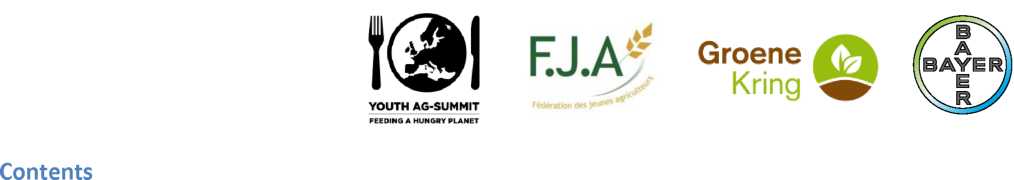 Мета самітуВважаючи на все більше віддалення молоді від сільського господарства і прогнози збільшення чисельності світового населення до десяти мільярдів до 2050 року, стратегічне мислення, довгостроковий підхід і творчий підхід стають вкрай необхідними для розробки рішень, які дозволять наступному поколінню виробників продуктів харчування здолати глобальні аграрні проблеми. Саме тому компанія Bayer і дві бельгійські асоціації молодих фермерів, Groene Kring і Fédération des Jeunes Agriculteurs, запрошують молодих лідерів думок з усього світу подати свої заявки на участь у третьому Міжнародному молодіжному аграрному саміті Global Youth Ag-Summit, який відбудеться з 9 по 13 жовтня 2017 року у Брюсселі, Бельгія.Близько 100 відібраних молодих делегатів з усього світу обмінюватимуться ідеями, будуть розробляти рішення і брати участь у відкритій дискусії з одного з найскладніших питань у світі: Як нам годувати голодну планету найефективніше ? Щоб подати заявку, молодим людям віком від 18 до 25 років пропонується представити своє еcе, що розкриває бачення основних причин відсутності продовольчої безпеки і можливого впливу цього на зростаюче населення. Тема есе заснована на Цілях сталого розвитку, прийнятих ООН. Ключовими критеріями відбору для участі в саміті будуть здатність продемонструвати оригінальні ідеї і щире прагнення зробити свій внесок у формування майбутнього. Заявки-есе приймаються онлайн до 13 січня 2017 року. Дізнатися більше про процес подачі заявок та саміт можна на сайті www.youthagsummit.com.Оцінка знання молодих людей про сільське господарствоДовготермінова мета саміту – надихнути делегатів не просто думати, а діяти, адже дії явно необхідні для підвищення обізнаності молоді про сільське господарство, оскільки багато молодих людей в наші дні далекі від землеробства і мало хто замислюється про те, звідки береться їжа на їхньому столі. Саме тому компанія Bayer ініціювала велике дослідження з метою оцінки сільськогосподарської грамотності молоді в одинадцяти країнах протягом літа 2015 року. Дослідження сільськогосподарської грамотності молоді показало, що переважна більшість молодих людей не мали жодного уявлення про те, коли відбувається дозрівання і збирання врожаю зернових культур. Менше чверті молодих людей з різних країн було відомо, що віск є продуктом тваринного походження. У Великобританії тільки близько чверті опитаних правильно відповіли, що винні сорти винограду дозрівають восени, а кожен другий молодий американець не знав, що спеції є висушеними рослинами. Крім того, дослідження показало, що більш високий рівень освіти не означає більш високий рівень поінформованості в аграрних питаннях.«Байєр прагне спонукати молодих людей отримувати знання про сільське господарство і надихати нове покоління аграрних стратегів. За допомогою таких ініціатив, як Молодіжний аграрний саміт 2017 (2017 Youth Ag-Summit), стипендіальні програми за аграрними напрямками і експериментальне навчання на базі наших студентських лабораторій і в мережі Інтернет, ми хочемо заохотити молодих людей більше дізнаватися про сталий розвиток сільського господарства і продовольчого постачання, життєво важлива роль у якому відведена науці та інноваціям», - зазначив Бернд Нааф, керівник Управління комерційних справ і комунікацій Bayer.Мета і вимоги до заявки-есеЗаявники мають представити заявку-есе для відбору кращих кандидатів з кожної з країн-учасниць.Основна мета заявки-есе – можливість заявника розкрити свої ідеї і продемонструвати здатність донести чіткий, логічний та, найголовніше, результативний план. Це дозволить обрати саме тих кандидатів, які, на думку комітету з відбору, зможуть зробити найбільший внесок у роботу саміту.Додатковою метою заявки-есе є надання початкового набору документів, які можуть бути використані під час конференції. Залежно від співвідношення фінальних заявок-есе програму конференції буде адаптовано для задоволення інтересів делегатів. З метою активізації обговорення деякі з кращих ідей будуть відзначені в ході конференції.Прохання до заявників формувати свої ідеї, базуючись на власному досвіді, країні та регіоні. Це збільшить шанси щодо отримання та визначення дієвих результатів.Тема заявки-есеЗгідно з прогнозами упродовж найближчих 40 років населення світу зросте з 7 до майже 10 млрд. Проте, сьогодні 1 мільярд людей все ще не мають достатньо безпечної та поживної їжі. Попит зростає, а ресурси виснажуються. Рішення активно обговорюються сільськими, міськими та міжнародними співтовариствами.Світові лідери збиралися разом у вересні 2015 року для узгодження Цілей сталого розвитку, прийнятих ООН, з метою припинення злиднів, захисту планети і забезпечення загального процвітання.У контексті «Як нагодувати голодну планету» і, використовуючи своє село, селище, місто або країну в якості відправної точки, повідомте, на яку з Цілей сталого розвитку молодь може мати найбільший вплив протягом найближчих одного-п'яти років, як на місцевому, так і на глобальному рівні.Ви маєте пояснити як, працюючи над Цілями сталого розвитку, молодь може забезпечити реальні зміни у веденні сільського господарства або системі виробництва та збуту продовольчої продукції, поведінкових моделях особистості та суспільства, які могли б допомогти прогодувати 10 мільярдів та створити більш стійку спільноту на місцевому та глобальному рівні.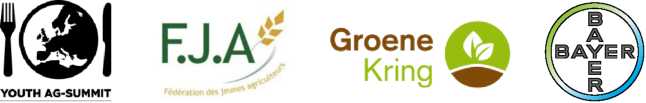 Формат подачі заявки-есеДля подачі заявки-есе використовуйте електронну форму. Подача в будь-якому іншому форматі неможлива та неприйнятна. Електронну форму можна знайти на сайті Молодіжного аграрного саміту за адресою www.youthagsummit.comОб’єм заявки-есе – будь-який, але не більше 1500 слів. Заявка-есе має бути в друкованому вигляді і складена виключно англійською мовою. Крім того, есе має бути повністю оригінальною роботою заявника, написаним виключно заявником; не опублікованим раніше та не поширеним іншим чином чи розповсюдженим в будь-яких засобах масової інформації або форматі; не перебувати у вільному доступі.Наступні заголовки/категорії подано з метою пропозиції структури:ВступКороткий вступ (близько 150 слів), що містить просте пояснення стосовно вашого місцезнаходження та точки відліку, що саме ви збираєтеся обговорити в своєму есе та висновок (не більше двох речень).Ваш вплив на Цілі сталого розвитку щодо Продовольчої безпекиПоясніть як молодь може впливати на продовольчу безпеку з урахуванням Цілей сталого розвитку. Які з Цілей сталого розвитку найбільш релевантні для вас? Як вони впливають на тему Молодіжного аграрного саміту «Як нагодувати голодну планету»? Поясніть, яким чином молодь може зробити свій внесок, щоб змінити статус-кво сільського господарства і системи виробництва та збуту продовольчої продукції.Глобальний впливПоясніть яким чином визначені вами питання та Цілі сталого розвитку впливають на населення загалом. Вони релевантні на локальному та глобальному рівні?РішенняПоясніть яке(і) рішення на вашу думку зможуть вирішити проблеми.Яким чином ви використаєте Молодіжний аграрний саміт для вирішення та покращення цих проблем/рішень?Терміни подачі заявки та відборуКритерії учасниківСтаном на 8 жовтня 2017 року учасники повинні бути повнолітніми згідно вимог резиденції учасника (мається на увазі місцевість, паспорт якої видано учаснику або де учасник має постійне місце проживання), вік учасників не може становити менше 18 років і більше 25 років.Законне право здійснювати міжнародні поїздки.Наявність дійсного паспорта з терміном дії впродовж щонайменше шести місяців після 7 жовтня 2017 року. Учасник несе повну відповідальність за отримання всіх необхідних проїзних документів для поїздки до та зі своєї рідної країни. Зверніть увагу: За відсутності паспорта при подачі заявки на участь в Молодіжному аграрному саміті, в формі подачі заявки використовуйте номер будь-якого іншого документа. Проте, люб'язно нагадуємо, що вам необхідно отримати паспорт у випадку відбору для участі в Молодіжному аграрному саміті. В іншому разі ви не зможете здійснювати поїздки.Достатній рівень англійської мови/здатність до усної комунікації англійською мовоюВідсутність незручностей щодо культурного різноманіттяСильні лідерські якостіБажано мати навички публічних виступівПідтверджений інтерес до сільського господарства, раціонального використання ресурсів навколишнього середовища, продуктів харчування, голоду в світі, біотехнології і/або рослинництва та/або тваринництваУчасник НЕ повинен бути працівником компанії «Байєр» або прямим членом його родини (наприклад, подружжя, син або дочка) або проживати за адресою працівника компанії «Байєр», консультанта або члена Комітету з відбору есе.Учасник НЕ повинен бути попереднім делегатом Молодіжного аграрного саміту 2013 або 2015 рр.Для участі у Молодіжному аграрному саміті учасник несе відповідальність за дотримання всіх чинних законів у своїй юрисдикції, в тому числі будь-яких законів щодо отримання дійсного паспорта, візи або інших документів чи дозволів, що вимагаються урядом, для відвідання Молодіжного аграрного саміту в 2017 році.Заявка-есе має бути виключно роботою а учасника. Плагіат є підставою дискваліфікації. Есе не повинні порушувати будь-які права третіх осіб або інтелектуальної власності будь-якої особи, компанії або організації.Компанія «Байєр» і (ПАРТНЕР) в якості спонсора залишають за собою право припинити, змінити або призупинити подачу цієї заявки-есе з будь-якої причини.Спосіб подачі заявкиЗаявки-есе заповнюються в електронному вигляді за допомогою інструменту подачі заявки за адресою www.youthagsummit.com.У разі виникнення складнощів із заповненням он-лайн форми, будь ласка, звертайтесь по допомогу за адресою info@youthagsummit.com. Будемо раді допомогти!Вказівки щодо оцінки та процесу відборуПроцес оцінки і відбору буде проходити окремо в кожній країні. Наступна інформація надається в якості настанов для заявників, оскільки вона може дещо відрізнятися у кожній країні.Відбір проводитиметься груповим комітетом, в тому числі представниками компанії «Байєр», партнером молодіжної організації (де це можливо) і додатковими незалежними галузевими експертами. Зверніть увагу, що рішення суддів є остаточними і обов'язковими.Вибір буде ґрунтуватися головним чином на представленому есе і коротких додаткових запитаннях, вказаних у формі заявки. Можливе проведення додаткової співбесіди місцевим Комітетом з відбору есе.Подальшу інформацію можна отримати, звернувшись до представника компанії «Байєр» за місцем проживання учасника.Terms and ConditionsPayment of travel and accommodation expenses for the 2017 Youth Ag-Summit will be organized and paid in accordance with Bayer's then current travel policy for the Summit. Bayer will pay for economy airfare from the participant's permanent address as listed in the section "personal details" in the online application form to the Brussels venue, as well as for accommodations and meals provided at the Summit and travel insurance for the Summit. Delegates are responsible for incidental room costs (minibar, movies etc.) as well as any additional travel expenses incurred. Bayer may reimburse visa fees, where applicable, on presentation of receipts. Any variation to the dates and routes of travel to and from the Summit must be discussed with your local Bayer affiliate and payment for such expenses discussed and agreed upon in accordance with Bayer's travel policy for the Summit. Please note that any extension to travel dates will require the delegates to assume travel insurance costs for the entire period, including during the 2017 Youth Ag-Summit.Participation is subject to all federal, state, and local laws and regulations. Void where prohibited or restricted by law.Дата початку подачі заявок:7 вересня 2016 рокуЧас/дата припинення прийому заявок:13 січня 2017 року, 11:59 (за Гринвічем)Повідомлення успішних заявників:31 березня 2017 рокуОфіційне прийняття успішними заявниками:15 квітня 2017 рокуПовідомлення неуспішних заявників:30 квітня 2017 рокуОголошення успішних заявників:Після 15 травня 2017 року